        CÂMARA MUNICIPAL DE ARARAQUARA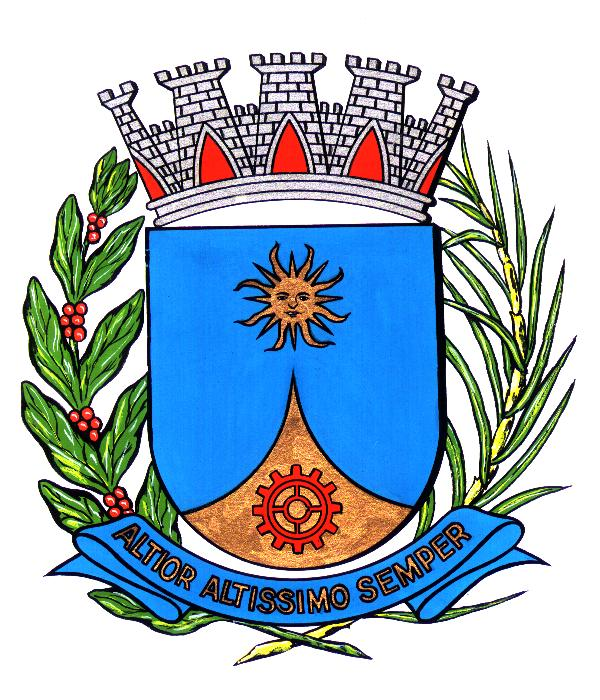 Estado de São PauloRESOLUÇÃO NÚMERO 425De 1º de dezembro de 2015Autor: MESA DA CÂMARA MUNICIPAL DE ARARAQUARAAltera a Resolução nº 399, de 14 de novembro de 2012 – Regimento Interno da Câmara Municipal de Araraquara acrescentando parágrafo 6º aos artigos 240-A e 240-B, que tratam da vista e do adiamento.	O PRESIDENTE deste Legislativo, usando da atribuição que lhe é conferida pelo artigo 32, inciso II, alínea g, da Resolução nº 399, de 14 de novembro de 2012 (Regimento Interno), e de acordo com o que aprovou o plenário em sessão ordinária de 1º de dezembro de 2015, promulga a seguinteRESOLUÇÃO	Art. 1º A Resolução nº 399, de 14 de novembro de 2012 – Regimento Interno da Câmara Municipal de Araraquara passa a vigorar com as seguintes alterações:“Art. 240-A ................................................................§ 1º ao 5º [...]§ 6º Cada vereador poderá apresentar apenas um requerimento de vista por proposição.” (NR)“Art. 240-B ................................................................§ 1º ao 5º [...]§ 6º Cada vereador poderá apresentar apenas um requerimento de adiamento por proposição.” (NR).	Art. 2º Esta resolução entra em vigor na data de sua publicação.	CÂMARA MUNICIPAL DE ARARAQUARA, ao 1º (primeiro) dia do mês de dezembro do ano de 2015 (dois mil e quinze).ELIAS CHEDIEKPresidenteARCÉLIO LUIS MANELLIAdministrador GeralPublicado na Câmara Municipal de Araraquara, na mesma dataArquivado em livro próprio		                             dlom